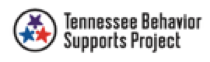 Tiered Fidelity Inventory v2.1 Administration TipsBefore Administration:Determine which tiers will be reviewedSchedule date and define expectationsTime: 30-60 min per tier reviewedPeople: Required members: administrator, external coach, team leadTier I: RTI2-B TeamTier II: Tier II Team, CICO coordinatorTier III: Special education teacher, school psychologist, behavior 		                          specialist, counselor, social workerMaterials: Supporting documents, copies of TFI for team members or computer and projector to use PBIS AssessmentsWalkthrough Tool: to be completed by the external coach prior to TFI administrationDuring Administration:Paper copy given to each member or projected on a screen for everyone to seeExternal coach walks through each tier with teamFor each item: review purpose, data sources, and standardAll team members vote to whether the item is 0=not implemented, 1=partially implemented, or 2=fully implementedMajority vote is recorded following an opportunity for discussionExternal Coach facilitates discussion of each itemAfter Administration:Action Plan DevelopmentMay be done at same time or at a later meeting20 min per tier reviewedEnter data into PBIS AssessmentsCreate ReportsTotal Scale: All three tiers totaled togetherSubscale: Tier I and/or Tier II and/or Tier IIISub-subscale: Tier I: Teams, Implementation, Evaluation; Tier II: Teams Interventions, Evaluation; Tier III: Teams, Resources, Assessment, Support plan, Monitoring and adaptationIndividual Items 